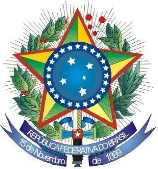 UNIVERSIDADE FEDERAL DO VALE DO SÃO FRANCISCOPró-Reitoria de Planejamento e Desenvolvimento Institucional – PropladiAv. José de Sá Maniçoba, s/n, Centro – Petrolina-PE - CEP.: 56.304-917Fone: (87) 2101-6807 - e-mail: propladi@univasf.edu.brMemorando Circular nº 08/2018-PROPLADI Petrolina-PE, 09 de outubro de 2018. Aos Setores Acadêmicos e Administrativos da UNIVASF Assunto: Prazos para solicitação de diárias e passagens do exercício 2018.Prezados (as) Servidores (as),Informamos aos setores administrativos e acadêmicos que as solicitações relativas à concessão de passagens e diárias para eventos e demais atividades acadêmicas, científicas e profissionais, que venham ocorrer ainda em 2018, devem ser protocoladas junto à Propladi até o próximo dia 05 de novembro de 2018. Esta medida visa adequar as demandas de nossa instituição ao contexto orçamentário atual, situação que exige a adoção de instrumentos de gestão específicos, tendo em vista às atividades finalísticas da universidade, buscando minimizar os impactos em todas as áreas frente a visível limitação de recursos financeiros imposta a todas as Ifes.Em virtude deste ajuste, pedimos aos demandantes a máxima atenção ao prazo acima informado, uma vez que solicitações encaminhadas após a data-limite não poderão ser inseridas no Sistema de Concessão de Diárias e Passagens – SCDP, o que inviabiliza o deferimento aos respectivos pleitos, exceto se vinculados a programas ou projetos que disponham de orçamento próprio, com programação financeira definida (empenho específico), a exemplo do Proap-Capes, entre outros, cujo prazo de registro no SCDP, estender-se-á até 10 de dezembro próximo, ou para solicitações relacionadas a atividades intercampi que já componham a agenda institucional da Univasf. Destacamos, ainda, que os pedidos de diárias e passagens referentes ao exercício financeiro de 2019 só poderão ser protocolados a partir de 16 de janeiro do respectivo ano.Atenciosamente, Bruno Cezar SilvaPró-reitor Pró-reitoria de Planejamento e Desenvolvimento Institucional